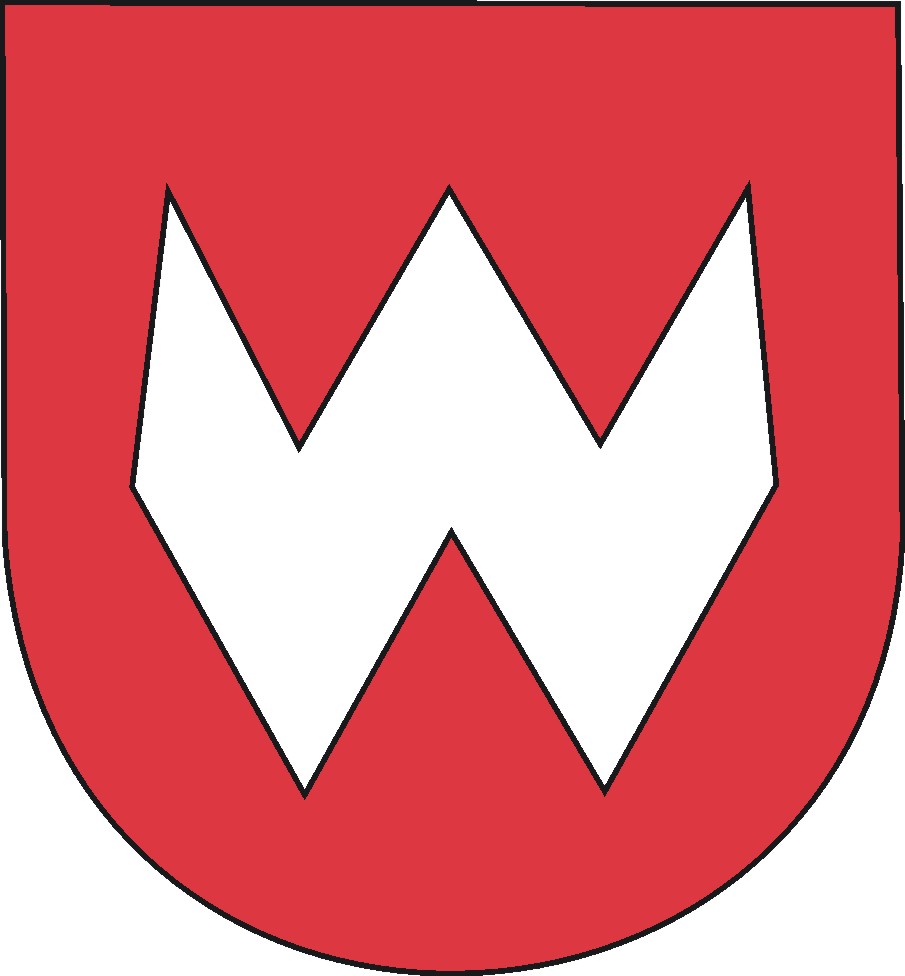    Burmistrz KrośniewicUrząd Miejski w Krośniewicach, ul. Poznańska 5, 99-340 Krośniewicetel. 24 252 30 24, fax 24 254 77 82ANKIETA NA POTRZEBY PROJEKTU ZWIĘKSZENIA DOSTĘPU DO OPIEKI NAD DZIEĆMI DO LAT 3Płeć: Kobieta MężczyznaMiejscowość zamieszkania: …………………………………………………………..Wiek: do 19 lat 20-30 lat 31-60 latWykształcenie: Bez wykształcenia Podstawowe Zawodowe Średnie Policealne WyższeJaki jest aktualnie Pana/Pani status?: Posiadam przynajmniej jedno dziecko w wieku do lat 3 Nie posiadam dziecka do lat 3, ale planuję poszerzenie rodzinyCzy jest Pan/Pani zainteresowany\a zorganizowaniem opieki nad dzieckiem w formie żłobka w Krośniewicach?  tak nieW jakim wieku ma Pan/Pani dziecko:                od 20 tygodnia życia do 12 miesięcy               od 1 do 2 lat              od 2 do 3 lat   Burmistrz KrośniewicUrząd Miejski w Krośniewicach, ul. Poznańska 5, 99-340 Krośniewicetel. 24 252 30 24, fax 24 254 77 82Kto aktualnie sprawuje dzienną opiekę nad dzieckiem?: matka dziecka ojciec dziecka dziadkowie dziecka niania/opiekunka Inna forma opieki, jaka? …………………...............................Czy pozostawienie dziecka w żłobku skłoniłoby Pana/Panią do: powrotu do pracy po urlopie macierzyńskim/rodzicielskim poszukiwania pracy kontynuowania nauki żadne z powyższychProponowane godziny otwarcia żłobka: od godz. 6.00 do godz. 16.00 od godz. 6.30 do godz. 16.30 od godz. 6.00 do godz. 18.00 InneIle godzin dziennie chcieliby Pan/Pani korzystać z opieki zorganizowanej nad swoim dzieckiem: do 4 godzin do 6 godzin do 8 godzin do 10 godzin powyżej 10 godzinProszę określić maksymalną wysokość środków finansowych, które może Pan/Pani przeznaczyć na opłaty związane z pobytem dziecka w żłobku do 500 zł miesięcznie 600-700 zł miesięcznie 800 zł i więcej miesięcznie Nie posiadam środków finansowych na pokrycie opłat za pobyt dziecka w żłobku